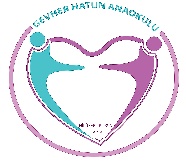 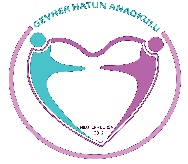 GEVHER HATUN ANAOKULUMART AYI YEMEK LİSTESİ KULÜP SINIFI      NOT: Gerekli hallerde değişiklik yapılabilir.                                                                                                                                                                                                                             Hale BAYRAK ATABAY                                                                                                                                                                                         Okul MüdürüGÜNTarih                SABAH                      ÖĞLE                       İKİNDİPAZARTESİ04/03/2024Reçelli Ekmek, Y. Zeytin, S. Peynir, SütTarhana Çorbası, Mevsim Türlüsü, İrmik Tatlısı, EkmekPeynirli Makarna, KompostoSALI05/03/2024Yayla Çorbası, Elma, EkmekKıymalı Bezelye Yemeği, Pirinç Pilavı, Cacık, EkmekPizza, Söğüş Sebze, Bitki ÇayıÇARŞAMBA06/03/2024Patatesli Omlet, Örgü Peyniri, S. Zeytin, Kuşburnu Çayı, EkmekSulu Köfte, Makarna, Salata, EkmekSebzeli Bulgur Pilavı, AyranPERŞEMBE07/03/2024Pişi, S. Peynir, Söğüş Sebze, Ihlamur ÇayıMantarlı Tavuk Sote, Bulgur Pilavı, Komposto, Ekmek Tavuksuyu Çorbası, Portakal, EkmekCUMA08/03/2024Haşlanmış Yumurta, Tahin Helvası, S. Zeytin, Meyve Çayı, EkmekEtli Nohut Yemeği, Pirinç Pilavı, Ayran, EkmekHindistan Cevizli Kurabiye, SütPAZARTESİ11/03/2024Çikolatalı Ekmek, S. Zeytin, Peynir,  Ihlamur ÇayıEzogelin Çorbası, Biber Dolması, Yoğurt, EkmekSpagetti, KompostoSALI12/03/2024Ezogelin Çorbası, EkmekOrman Kebabı, Pirinç Pilavı, Komposto, EkmekKıymalı Börek, Peynir, Söğüş Sebze, Bitki ÇayıÇARŞAMBA13/03/2024Haşlanmış Yumurta, Top Peynir, S. Zeytin, Kuşburnu Çayı, EkmekTavuk Şiş, Bulgur Pilavı, Ayran, EkmekPortakallı Kek, SütPERŞEMBE14/03/2024Zeytinli Açma, S. Peynir, Salatalık, Havuç,  Bitki ÇayıIspanak Yemeği, Makarna, Yoğurt, EkmekMercimek Çorbası, EkmekCUMA15/03/2024Karışık Tost, Y.Zeytin, Meyve ÇayıYeşil Mercimek Yemeği, Erişte, Cacık, EkmekDereotlu Poğaça, Ihlamur ÇayıPAZARTESİ18/03/2024Tahin Pekmezli Ekmek, Y. Zeytin, B.Peynir, SütYayla Çorbası, Tavuk Döner, Salata, AyranTereyağlı Cevizli Erişte, KompostoSALI19/03/2024Tavuksuyu Çorbası, Armut, EkmekKıymalı Karnabahar Yemeği, Makarna, Komposto, EkmekKarışık Tost, S. Zeytin, Bitki ÇayıÇARŞAMBA20/03/2024Patatesli Poğaça, S. Zeytin, Peynir, Kuşburnu ÇayıKarnıyarık Yemeği, Bulgur Pilavı, Cacık, EkmekTavuklu Pilav, AyranPERŞEMBE21/03/2024Peynirli Milföy Böreği, Y. Zeytin, Söğüş Sebze, Ihlamur ÇayıZeytinyağlı Pırasa, Erişte, Yoğurt, EkmekTarhana Çorbası, Elma, EkmekCUMA22/03/2024Haşlanmış Yumurta, Kaşar Peyniri, S. Zeytin, Meyve Çayı, EkmekKuru Fasülye,  Pirinç Pilavı, Komposto, EkmekUn Kurabiyesi, SütPAZARTESİ25/03/2024Tereyağlı Ballı Ekmek, B. Peynir, S. Zeytin, Bitki ÇayıTarhana Çorbası, Patates Oturtma, Ayran, EkmekDomates Soslu Makarna, KompostoSALI26/03/2024Mercimek Çorbası, EkmekTavuk Şinitzel, Bulgur Pilavı,  EkmekPoğaça, B. Peynir, Y. Zeytin, Bitki ÇayıÇARŞAMBA27/03/2024Mantarlı Omlet, S. Peynir, Y. Zeytin, Kuşburnu Çayı, EkmekEzogelin Çorbası, Mantı, Salata, EkmekHavuçlu Tarçınlı Kek, SütPERŞEMBE28/03/2024Ispanaklı  Gül Böreği, Söğüş Sebze, Ihlamur ÇayıKöfte, Patates, Makarna, Ayran, EkmekYayla Çorbası, EkmekCUMA29/03/2024Haşlanmış Yumurta, S. Zeytin, Burgu Peyniri, Meyve Çayı, EkmekKuru Fasülye, Pirinç Pilavı, Kemalpaşa Tatlısı, Komposto, EkmekTepsi Böreği, Söğüş Sebze, Ihlamur Çayı